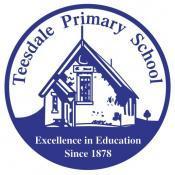 18th November 2022Dear Parents/Guardians,It is with great excitement that we share the plans for our Graduation Ceremony, in recognition of the graduating Class of 2022. The first part of the evening will consist of the ceremony held at Teesdale Primary School, located under our COLA area (weather permitting). The second part of the evening will be a lovely dinner for students and staff at the Fyansford Hotel. Family members are invited to attend the ceremony at Teesdale Primary School. This will include a serving of refreshing punch. Parents and graduating students should arrive at Teesdale Primary School at 5:35pm ready for a 5:45pm start.As stated above, your child will participate in the Graduation Dinner at The Fyansford Hotel. Drop off time for your child is 7:30pm. On arrival, students are to enter the main entrance, where they will be directed to our function space. Students will need to be picked up at 9:00pm. As parents arrive for pick up, your child will be directed to you. Staff will be supervising your child throughout the evening; therefore no alcohol will be served for adults. 

The order of events is:
- 5:35pm- Student/Family members arrive at Teesdale Primary School, COLA. 
- 5:45pm - 6:30pm - Ceremony
- 6:30pm - 7:00pm - Photo opportunities, book signing and light refreshments-7:00 pm - Students and Staff will make their way to Fyansford Hotel. (Students will need transport to the Fyansford Hotel). -7:30pm – 9:00pm Dinner at Fyansford (students and staff only) 
- 9:00pm Student pick up at The Fyansford HotelAs has become tradition at Teesdale Primary School, we have produced a published book of the students’ memories and photos. We are very excited by this and hope the final product is something you will treasure in the future. The students and teachers have worked very hard to complete this large task and we are very grateful for the students’ enthusiasm and support. This year the cost of the book (1 per student) will be covered by School Council. Dress Code: The dress code for students is ‘smart casual’. Cost:   	The cost of the evening for students is: $22 which includes a main meal, dessert and a soft drink.
To allow for the dinner arrangements to be finalised prior to the evening, all orders and payment are due by Friday 2nd of December 2022. Payment must be made by Bpay using your unique biller code. An invoice will be emailed directly to you.Dinner Order:  Please order via the link on the next page to pre-order your child’s meal.Mr Irwin, Mrs Teague, Miss Walker and Mr KingPrincipal and Year 5/6 TeachersYear 6 Graduation 2022Please complete the following digital tasks Friday 2nd December 2022. ConsentTo provide consent for your child to attend the Graduation, please log in to the Sentral App or Parent Portal and grant permission. If you child is not attending Graduation, please notify your child’s classroom teacher as soon as possible.Dinner OrderPlease follow the below link to pre-order your child’s dinner: https://docs.google.com/forms/d/e/1FAIpQLSdIsomR3p2R3rXfpCn9fH-ZXLEZVzPg3fsVnNZQsOie9Z5ryw/viewform?usp=sf_link